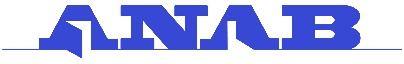 Ventilspecifokation BBC 360ccInsugsventil: 2.360’’Avgasventil: 1.880’’Skaft: 11/32 / 8.7 mmLängd: 5.433’’ / 138mm